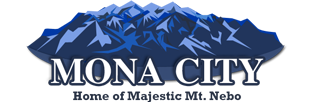 Commission Members Present: Kevin Stanley, Ed Newton, Ron Beatty, Lynn Ingram, Kevin Stanley, Dennis GardnerCity Council Members Present: Frank Riding, Mayor Bill MillsOthers Present: Secretary Sara Samuelson, Secretary Alicia Hills, Derk Palfreyman, Josh Cloward, Cooper Corless, Michael Leifson.Commissioner Lynn Ingram called the meeting to order at 8:00 p.m. Minutes:Commissioner Gardner made a motion to approve the minutes of March 3, 2021 as written. Commissioner Beatty seconded the motion. The vote to approve the minutes of March 3, 2021 as written was unanimous.Commissioner Gardner made a motion to approve the minutes of March 17, 2021 as written. Commissioner Stanley seconded the motion. The vote to approve the minutes of March 17, 2021 as written was unanimous.Cooper Corless – Accessory Building PermitCooper Corless made application for an accessory building permit for 725 East Center. The building inspector has not yet returned Mr. Corless’s plans.Commissioner Newton made a motion to forward the Corless Accessory Building Permit application to the City Council with a positive recommendation, contingent upon the inspector approving his building plans. Commissioner Stanley seconded the motion. The vote of the Commission was unanimous in favor of a positive recommendation.Riding Siding – Building PermitRiding Siding represented by Michael Leifson made application for a building permit for a home to be built on Lot 17 of the Nebo View Meadows Subdivision. The plans have been approved by the Mona City Building Inspector, and all paperwork is complete. Commissioner Beatty made a motion to forward the Kay Building Permit application to the City Council with a positive recommendation. Commissioner Newton seconded the motion. The vote of the Commission was unanimous in favor of a positive recommendation.Patrick Painter – Accessory Building PermitPatrick Painter made application for an accessory building permit at 790 South 1300 East. The Mona City Building Inspector has not yet returned Mr. Painter’s plans.The Commission expressed a concern about water pressure in the area.  Mr. Painter indicated he would put a booster pump on his line.  The Commission informed Mr. Painter that he would need to verify with Chad Phillips as to the regulations regarding the booster pump. He was referred to Chad Phillips who can clarify on what the regulations are and whether or not it meets state requirements.  Mr. Painter requested to meter his water for a year and to see how much water would need to be dedicated.  The Commission informed Mr. Painter that all connections need .5 acre feet regardless of usage.Mr. Painter has already dedicated water to the well that can be used for this project.Commissioner Newton made a motion to forward the Sanderson Accessory Building Permit application to the City Council with a positive recommendation with contingency of the state approving his booster pump, the Mona City Master signing off on water plan, and the Mona City Inspector returning his plans approved. Commissioner Beatty seconded the motion. The vote of the Commission was unanimous in favor of a positive recommendation.Patrick Painter inquired about putting a gas line under the freeway at Cemetery Lane.  The Commission referred Mr. Painter to Chad Phillips for information on the gas line as well.Palfreyman Homes – Building PermitPalfreyman Homes represented by Josh Cloward made application for a building permit for a home to be built at 350 East 150 North.  The plans have been approved by the Mona City Building Inspector, and all paperwork is complete with the exception of a digital copy of their plan and a stamped irrigation certificate.Commissioner Gardner made a motion to forward the Palfreyman Homes Building Permit application to the City Council with a positive recommendation, contingent on the secondary water being dedicated to the lot. Commissioner Stanley seconded the motion. The vote of the Commission was unanimous in favor of a positive recommendations with the above contingencies.Wade Woolstenhulme– Accessory Building PermitWade Woolstenhulme made application for an accessory building permit at 141 W. 200 S. The plans have been approved by the Mona City Building Inspector, and all paperwork is complete. Commissioner Newton made a motion to forward the Sanderson Accessory Building Permit application to the City Council with a positive recommendation. Commissioner Gardner seconded the motion. The vote of the Commission was unanimous in favor of a positive recommendation.Marian Lynn – Accessory Building PermitMarian Lyn made application for an accessory building permit at 370 East 200 North. The plans have been approved by the Mona City Building Inspector, and all paperwork is complete. Commissioner Beatty made a motion to forward the Sanderson Accessory Building Permit application to the City Council with a positive recommendation contingent upon receiving a plot plan with approved setbacks. Commissioner Newton seconded the motion. The vote of the Commission was unanimous in favor of a positive recommendation.AdjournmentCommissioner Beatty made a motion to adjourn the meeting at 9:35 pm. Commissioner Stanley seconded the motion. The vote to adjourn the meeting at 9:35 pm was unanimous.__                                                 	           						  Lynn Ingram, Chair 		                        Alicia Hills, Secretary